УКРАЇНАМЕНСЬКА  МІСЬКА  РАДАМенського району Чернігівської областіРОЗПОРЯДЖЕННЯВід 17 січня 2020 року		№ 17Про створення робочої групиНа звернення директора ТОВ «Менський комунальник» Зими В.Ю. №9, 10, 11, 12, 13, 14, 15, 16, 17, 18, 19, 20, 23, 24, 25, 26, 27, 28, 29, 30 від 13.01.2020 р. про встановлення внесків за обслуговування вузлів комерційного обліку для підприємств та організацій із встановленими лічильниками, керуючись п.20 частини 4 статті 42 Закону України «Про місцеве самоврядування в Україні», з метою вирішення  даного питання, створити робочу групу в слідуючому складі:     	Голова робочої групи: Гайдукевич М.В. - заступник міського голови з питань діяльності виконкому Менської міської ради;     	Секретар робочої групи: Горбач Т.І. – провідний спеціаліст відділу архітектури, містобудування та ЖКГ Менської міської ради;    	Члени робочої групи:   Лихотинська Л.А. - начальник відділу  архітектури,    містобудування та ЖКГ Менської міської ради;Скороход С.В. – начальник відділу економічного розвитку та інвестицій Менської міської ради;Шаповал В.М. – провідний спеціаліст юридичного відділу Менської міської ради.Міський голова					     		Г. А. Примаков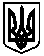 